	          บันทึกข้อความส่วนราชการ   กลุ่มงานเภสัชกรรม     โรงพยาบาล ................ที่  		วันที่.   เรื่อง	รายงานผลการทำลายวัตถุเสพติดของคณะกรรมการทำลายเรียน    ผู้อำนวยการโรงพยาบาล.......................…….ตามที่ได้แต่งตั้งคณะกรรมการทำลายเพื่อทำลายพัสดุที่ไม่สามารถนำมาแปรสภาพหรือขาย หรือโอน หรือแลกเปลี่ยนได้ เนื่องจากไม่สามารถนำไปซ่อมแซมให้ใช้การได้ดี อีกทั้งยังเสื่อมสภาพ ซึ่งในการนี้คณะกรรมการตามคำสั่งเลขที่ ..................... จึงสอบข้อเท็จจริงได้ตรวจสอบและร่วมกันพิจารณาแล้ว ดังความละเอียดทราบแล้ว นั้นบัดนี้ คณะกรรมการทำลายได้ดำเนินการทำลายวัตถุเสพติด จำนวน………….. รายการตามที่ได้อนุมัติไว้แล้วแต่ต้นเสร็จเรียบร้อยแล้ว โดยวิธีการ………ทำลายสภาพและละลายน้ำทิ้งลงท่อบำบัดน้ำเสีย….…      เมื่อวันที่…………………………..จึงเรียนมาเพื่อโปรดทราบ						(ลงชื่อ)………………………. ประธานกรรมการ		        				       (………………………..)				                     (ลงชื่อ)………………………. กรรมการ          		                                                  (……………………….) 						(ลงชื่อ)……………………….. กรรมการ 						          (……………………….)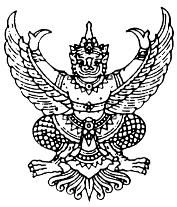 